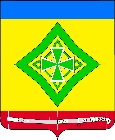 АДМИНИСТРАЦИЯ  ЛАДОЖСКОГО СЕЛЬСКОГО ПОСЕЛЕНИЯ  УСТЬ-ЛАБИНСКОГО  РАЙОНА П О С Т А Н О В Л Е Н И ЕОт 20.10.2021  года                                                                              № 217станица ЛадожскаяОб отмене постановления администрации Ладожского сельского поселения Усть-Лабинского района  от 03.08.2018 года № 120 «Об утверждении административного регламента по осуществлению муниципальной функции: «Осуществление муниципального контроля за соблюдением законодательства в области розничной продажи алкогольной продукции»         В соответствии с протестом прокуратуры Усть-Лабинского района от 24.09.2021 года № 7-02/700-21-52, с Федеральным законом от 06.10.2003 года №131-ФЗ "Об общих принципах организации местного самоуправления в Российской Федерации", Уставом Ладожского сельского поселения Усть-Лабинского района, п о с т а н о в л я ю:          1. Постановление администрации Ладожского сельского поселения Усть-Лабинского района:            - от 03.08.2018 года № 120 «Об утверждении административного регламента по осуществлению муниципальной функции «Осуществление муниципального контроля за соблюдением законодательства в области розничной продажи алкогольной продукции»;           - от 16.09.2020 года № 165 «О внесении изменений в постановление администрации Ладожского сельского поселения Усть-Лабинского района от 03 августа 2021 года № 120 «Об утверждении административного регламента  по осуществлению  муниципальной функции «Осуществление муниципального контроля за соблюдением законодательства в области розничной продажи алкогольной продукции», отменить.          2.  Главному специалисту общего отдела администрации Ладожского сельского поселения Усть-Лабинского района (Каюн) обнародовать настоящее постановление и разместить на официальном сайте Ладожского сельского поселения Усть-Лабинского района в сети «Интернет».3. Контроль за выполнением настоящего постановления возложить на главу Ладожского сельского поселения Усть-Лабинского района Т.М. Марчук.4. Постановление вступает в силу со дня его официального обнародования.Глава Ладожского сельского  поселения Усть-Лабинского района                                                          Т.М. Марчук